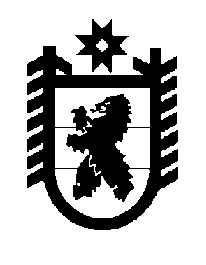 Российская Федерация Республика Карелия    ПРАВИТЕЛЬСТВО РЕСПУБЛИКИ КАРЕЛИЯПОСТАНОВЛЕНИЕот 22 апреля 2017 года № 127-Пг. Петрозаводск О внесении изменений в постановление Правительства Республики Карелия от 20 июня 2014 года № 196-ППравительство Республики Карелия п о с т а н о в л я е т:1. Внести в государственную программу Республики Карелия «Развитие образования», утвержденную  постановлением Правительства Республики Карелия от 20 июня 2014 года № 196-П «Об утверждении государственной программы Республики Карелия «Развитие образования» на 2014 – 2020 годы» (Собрание законодательства Республики Карелия, 2014, № 6, ст. 1058; Официальный интернет-портал правовой информации (www.pravo.gov.ru),  31 января 2017 года, № 1000201701310001), изменения согласно приложению. 2. Действие настоящего постановления распространяется на правоотношения, возникшие с 1 января 2017 года.Временно исполняющий обязанности
Главы Республики Карелия                                                    А.О. ПарфенчиковПриложение к постановлениюПравительства Республики Карелияот 22 апреля 2017 года № 127-ПИЗМЕНЕНИЯ,которые вносятся в государственную программу Республики Карелия
 «Развитие образования» Позицию паспорта государственной программы Республики Карелия
 «Развитие образования» (далее – государственная программа) «Объем финансового обеспечения государственной программы» изложить в следующей редакции:Позицию паспорта подпрограммы 3 «Развитие системы оценки качества образования» «Объем финансового обеспечения подпрограммы» изложить в следующей редакции:«Объем финансового обеспечения государствен-ной программы ГодВсего, тыс. рублейВ том числеВ том числеОбъем финансового обеспечения государствен-ной программы ГодВсего, тыс. рублейза счет средств бюджета Республики Карелияза счет целевых безвозмездных поступлений в бюджет Республики КарелияОбъем финансового обеспечения государствен-ной программы 20147 509 925,227 018 239,30491 685,92Объем финансового обеспечения государствен-ной программы 20156 819 704,766 554 077,00265 627,76Объем финансового обеспечения государствен-ной программы 20166 846 195,806 841 341,904 853,90Объем финансового обеспечения государствен-ной программы 20177 524 627,607 197 025,10327 602,50Объем финансового обеспечения государствен-ной программы 20186 178 243,206 172 832,705 410,50Объем финансового обеспечения государствен-ной программы 20195 835 307,305 829 896,805 410,50Объем финансового обеспечения государствен-ной программы 20205 715 693,305 715 693,300,00Объем финансового обеспечения государствен-ной программы Итого46 429 697,1845 329 106,101 100 591,08».«Объем финансового обеспечения подпрограммыГодВсего, тыс. рублейВ том числеВ том числеОбъем финансового обеспечения подпрограммыГодВсего, тыс. рублейза счет средств бюджета Республики Карелияза счет целевых безвозмездных поступлений в бюджет Республики КарелияОбъем финансового обеспечения подпрограммы201431 981,2031 981,200,00Объем финансового обеспечения подпрограммы201539 388,6039 388,600,00Объем финансового обеспечения подпрограммы201647 870,7047 870,700,00Объем финансового обеспечения подпрограммы201740 332,7035 196,705 136,00Объем финансового обеспечения подпрограммы20186 133,006 133,000,00Объем финансового обеспечения подпрограммы20196 133,006 133,000,00Объем финансового обеспечения подпрограммы202017 000,0017 000,000,00Объем финансового обеспечения подпрограммыИтого188 839,20183 703,205 136,00».